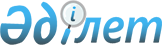 О бюджете сельского округа Инкардария на 2020-2022 годы
					
			С истёкшим сроком
			
			
		
					Решение Сырдарьинского районного маслихата Кызылординской области от 27 декабря 2019 года № 375. Зарегистрировано Департаментом юстиции Кызылординской области 30 декабря 2019 года № 7087. Прекращено действие в связи с истечением срока
      В соответствии с пунктом 2 статьи 75 Кодекса Республики Казахстан от 4 декабря 2008 года "Бюджетный кодекс Республики Казахстан", пунктом 2-7 статьи 6 Закона Республики Казахстан от 23 января 2001 года "О местном государственном управлении и самоуправлении в Республике Казахстан" Сырдарьинский районный маслихат РЕШИЛ:
      1. Утвердить бюджет сельского округа Инкардария на 2020 – 2022 годы согласно приложениям 1, 2, 3 соответственно, в том числе на 2020 год в следующих объемах: 
      1) доходы – 45146 тысяч тенге, в том числе: 
      налоговые поступления – 1456 тысяч тенге;
      поступления трансфертов – 43690 тысяч тенге;
      2) затраты – 45146 тысяч тенге;
      3) чистое бюджетное кредитование – 0;
      бюджетные кредиты – 0;
      погашение бюджетных кредитов – 0;
      4) сальдо по операциям с финансовыми активами – 0;
      приобретение финансовых активов – 0;
      поступления от продажи финансовых активов государства – 0;
      5) дефицит (профицит) бюджета) – - 0;
      6) финансирование дефицита (использование профицита) бюджета – 0. 
      поступление займов - 0;
      погашение займов – 0;
      используемые остатки бюджетных средств – 0.
      Сноска. Пункт 1 - в редакции решения Сырдарьинского районного маслихата Кызылординской области от 17.11.2020 № 450 (вводится в действие с 01.01.2020).


      2. Настоящее решение вводится в действие с 1 января 2020 года и подлежит официальному опубликованию.  Бюджет сельского округа Инкардария на 2020 год
      Сноска. Приложение 1 - в редакции решения Сырдарьинского районного маслихата Кызылординской области от 17.11.2020 № 450 (вводится в действие с 01.01.2020). Бюджет сельского округа Инкардария на 2021 год Бюджет сельского округа Инкардария на 2022 год
					© 2012. РГП на ПХВ «Институт законодательства и правовой информации Республики Казахстан» Министерства юстиции Республики Казахстан
				
      Председатель сессии Сырдарьинскогорайонного маслихата

З. Жаманкулов

      Секретарь Сырдарьинскогорайонного маслихата

Е. Әжікенов
Приложение 1 к решению
Сырдарьинского районного маслихата
от 27 декабря 2019 года № 375
Категория
Категория
Категория
Категория
Сумма, тысяч тенге
Класс 
Класс 
Класс 
Сумма, тысяч тенге
Подкласс
Подкласс
Сумма, тысяч тенге
Наименование
Сумма, тысяч тенге
1. ДОХОДЫ
45146
1
Налоговые поступления
1456
01
Подоходный налог
37
2
Индивидуальный подоходный налог
37
04
Hалоги на собственность
1419
1
Hалоги на имущество
13
3
Земельный налог
32
4
Hалог на транспортные средства
1374
4
Поступления трансфертов 
43690
02
Трансферты из вышестоящих органов государственного управления
43690
3
Трансферты из районного (города областного значения) бюджета
43690
Функциональная группа 
Функциональная группа 
Функциональная группа 
Функциональная группа 
Администратор бюджетных программ
Администратор бюджетных программ
Администратор бюджетных программ
Программа
Программа
Наименование
2. ЗАТРАТЫ
45146
01
Государственные услуги общего характера
20942
124
Аппарат акима города районного значения, села, поселка, сельского округа
20942
001
Услуги по обеспечению деятельности акима района в городе, города районного значения, поселка, села, сельского округа
20519,9
032 
Капитальные расходы подведомственных государственных учреждений и организаций
422,10
04
Образование
1060,5
124
Аппарат акима города районного значения, села, поселка, сельского округа
1060,5
005
Организация бесплатного подвоза учащихся до ближайшей школы и обратно в сельской местности
1060,5
06
Социальная помощь и социальное обеспечение
1212
124
Аппарат акима города районного значения, села, поселка, сельского округа
1212
003
Оказание социальной помощи нуждающимся гражданам на дому
1212
07
Жилищно-коммунальное хозяйство
1614,3
124
Аппарат акима города районного значения, села, поселка, сельского округа
1614,3
008
Освещение улиц населенных пунктов
840
009
Обеспечение санитарии населенных пунктов
204
011
Благоустройство и озеленение населенных пунктов
570,3
08
Культура, спорт, туризм и информационное пространство
20317,2
124
Аппарат акима города районного значения, села, поселка, сельского округа
20317,2
006
Поддержка культурно-досуговой работы на местном уровне
20217,2
028
Реализация физкультурно-оздоровительных и спортивных мероприятий на местном уровне
100
3. Чистое бюджетное кредитование
Бюджетные кредиты
Погашение бюджетных кредитов
4. Сальдо по операциям с финансовыми активами
Приобретение финансовых активов
Поступления от продажи финансовых активов государства
5. Дефицит бюджета (профицит)
6.Финансирование дефицита бюджета (использование профицита)Приложение 2 к решению
Сырдарьинского районного маслихата
от 27 декабря 2019 года № 375
Категория
Категория
Категория
Категория
Сумма, тысяч тенге
Класс 
Класс 
Класс 
Сумма, тысяч тенге
Подкласс
Подкласс
Сумма, тысяч тенге
Наименование
Сумма, тысяч тенге
1. ДОХОДЫ
46601
1
Налоговые поступления
1164
04
Hалоги на собственность
1164
1
Hалоги на имущество
14
3
Земельный налог
33
4
Hалог на транспортные средства
1117
4
Поступления трансфертов 
45438
02
Трансферты из вышестоящих органов государственного управления
45438
3
Трансферты из районного (города областного значения) бюджета
45438
Функциональная группа 
Функциональная группа 
Функциональная группа 
Функциональная группа 
Администратор бюджетных программ
Администратор бюджетных программ
Администратор бюджетных программ
Программа
Программа
Наименование
2. ЗАТРАТЫ
46601
01
Государственные услуги общего характера
19872
124
Аппарат акима города районного значения, села, поселка, сельского округа
19872
001
Услуги по обеспечению деятельности акима города районного значения, села, поселка, сельского округа
19380
032
Капитальные расходы подведомственных государственных учреждений и организаций
492
04
Образование
1589
124
Аппарат акима города районного значения, села, поселка, сельского округа
1589
005
Организация бесплатного подвоза учащихся до ближайшей школы и обратно в сельской местности
1589
06
Социальная помощь и социальное обеспечение
1260
124
Аппарат акима города районного значения, села, поселка, сельского округа
1260
003
Оказание социальной помощи нуждающимся гражданам на дому
1260
07
Жилищно-коммунальное хозяйство
2750
124
Аппарат акима города районного значения, села, поселка, сельского округа
2750
008
Освещение улиц в населенных пунктах
2018
009
Обеспечение санитарии населенных пунктов
212
011
Благоустройство и озеленение населенных пунктов
520
08
Культура, спорт, туризм и информационное пространство
21130
124
Аппарат акима города районного значения, села, поселка, сельского округа
21130
006
Поддержка культурно-досуговой работы на местном уровне
21026
028
Проведение физкультурно-оздоровительных и спортивных мероприятий на местном уровне
104
3. Чистое бюджетное кредитование
0
Бюджетные кредиты
0
Погашение бюджетных кредитов
0
4. Сальдо по операциям с финансовыми активами
0
Приобретение финансовых активов
0
Поступления от продажи финансовых активов государства
0
5. Дефицит бюджета (профицит)
0
6. Финансирование дефицита бюджета (использование профицита)
0Приложение 3 к решению
Сырдарьинского районного маслихата
от 27 декабря 2019 года № 375
Категория
Категория
Категория
Категория
Сумма, тысяч тенге
Класс 
Класс 
Класс 
Сумма, тысяч тенге
Подкласс
Подкласс
Сумма, тысяч тенге
Наименование
Сумма, тысяч тенге
1. ДОХОДЫ
48465
1
Налоговые поступления
1210
04
Hалоги на собственность
1210
1
Hалоги на имущество
14
3
Земельный налог
35
4
Hалог на транспортные средства
1162
4
Поступления трансфертов 
47255
02
Трансферты из вышестоящих органов государственного управления
47255
3
Трансферты из районного (города областного значения) бюджета
47255
Функциональная группа 
Функциональная группа 
Функциональная группа 
Функциональная группа 
Администратор бюджетных программ
Администратор бюджетных программ
Администратор бюджетных программ
Программа
Программа
Наименование
2. ЗАТРАТЫ
48465
01
Государственные услуги общего характера
20667
124
Аппарат акима города районного значения, села, поселка, сельского округа
20667
001
Услуги по обеспечению деятельности акима города районного значения, села, поселка, сельского округа
20156
032
Капитальные расходы подведомственных государственных учреждений и организаций
511
04
Образование
1653
124
Аппарат акима города районного значения, села, поселка, сельского округа
1653
005
Организация бесплатного подвоза учащихся до ближайшей школы и обратно в сельской местности
1653
06
Социальная помощь и социальное обеспечение
1311
124
Аппарат акима города районного значения, села, поселка, сельского округа
1311
003
Оказание социальной помощи нуждающимся гражданам на дому
1311
07
Жилищно-коммунальное хозяйство
2860
124
Аппарат акима города районного значения, села, поселка, сельского округа
2860
008
Освещение улиц в населенных пунктах
2098
009
Обеспечение санитарии населенных пунктов
221
011
Благоустройство и озеленение населенных пунктов
541
08
Культура, спорт, туризм и информационное пространство
21975
124
Аппарат акима города районного значения, села, поселка, сельского округа
21975
006
Поддержка культурно-досуговой работы на местном уровне
21867
028
Проведение физкультурно-оздоровительных и спортивных мероприятий на местном уровне
108
3. Чистое бюджетное кредитование
0
Бюджетные кредиты
0
Погашение бюджетных кредитов
0
4. Сальдо по операциям с финансовыми активами
0
Приобретение финансовых активов
0
Поступления от продажи финансовых активов государства
0
5. Дефицит бюджета (профицит)
0
6. Финансирование дефицита бюджета (использование профицита)
0